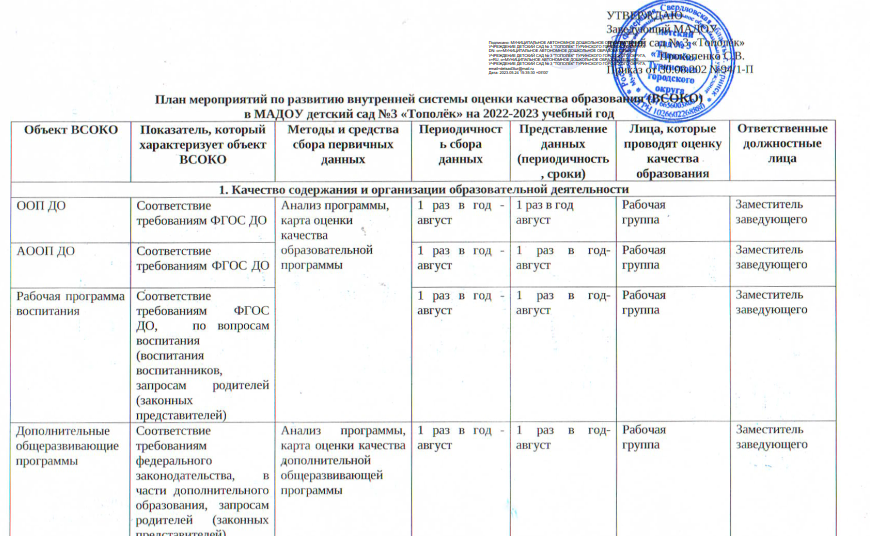 Образовательный процессСовместная деятельность педагога с обучающимися Контроль, посещение НОД и открытых мероприятий, наблюдение, анализЕжемесячно4 раза в год аналитическая справкаЗаместитель заведующегоЗаместитель заведующегоОбразовательный процессСамостоятельная детская деятельность Наблюдение, анализ детской деятельности3 раза в год: сентябрь, январь, май1 раз в год-май аналитическая справкаЗаместитель заведующегоЗаместитель заведующегоВзаимодействие участников образовательных отношений, в том числе по вопросам воспитанияВзаимодействие сотрудников с детьмиКонтроль, посещение занятий НОД и открытых мероприятий, наблюдение, анализЕжемесячно4 раза в год аналитическая справкаЗаместитель заведующегоЗаместитель заведующегоВзаимодействие участников образовательных отношений, в том числе по вопросам воспитанияВзаимодействие с родителями (законными представителями) воспитанников Посещение родительских собраний, совместных мероприятий, анализПо плану4 раза в год аналитическая справкаЗаместитель заведующегоЗаместитель заведующегоВзаимодействие участников образовательных отношений, в том числе по вопросам воспитанияВзаимодействие с социумом АнализПо мере проведения совместных мероприятий 1 раз в год аналитическая справкаЗаместитель заведующегоЗаместитель заведующего2. Качество условий, которые обеспечивают образовательную деятельность2. Качество условий, которые обеспечивают образовательную деятельность2. Качество условий, которые обеспечивают образовательную деятельность2. Качество условий, которые обеспечивают образовательную деятельность2. Качество условий, которые обеспечивают образовательную деятельность2. Качество условий, которые обеспечивают образовательную деятельность2. Качество условий, которые обеспечивают образовательную деятельностьФинансовые условия Расходы на оплату труда работников, которые реализуют ООП ДО, АООП ДОСбор информацииЕжеквартальноЕжеквартальноЗаведующий ЗаведующийФинансовые условия Расходы на средства обучения и воспитания, соответствующие материалыСбор информацииЕжеквартальноЕжеквартальноЗаведующий ЗаведующийФинансовые условия Расходы на дополнительное профессиональное образование руководящих и педагогических работников по профилю их деятельностиСбор информацииЕжеквартальноЕжеквартальноЗаведующий ЗаведующийФинансовые условия Иные расходы на обеспечение реализации ООП ДОСбор информацииЕжеквартальноЕжеквартальноЗаведующий ЗаведующийМатериально-технические условия Соответствие требованиям санитарных правил и норм к состоянию, содержанию территории, зданий и помещений КонтрольПостоянно1 раз в год, либо при выявлении нарушенийЗаместитель заведующего,  заведующий хозяйством, медсестраЗаведующий, медсестраМатериально-технические условия Соответствие правилам пожарной безопасности КонтрольПостоянно4 раза в год, либо при выявлении нарушенийЗаместитель заведующего,  заведующий хозяйством,  Заведующий, заведующий хозяйством,  Материально-технические условия Соответствие требованиям обучения и воспитания в зависимости от возраста и индивидуальных особенностей развития детей Контроль, анализЕжемесячно 4 раза в годЗаместитель заведующегоЗаведующий, Заместитель заведующегоМатериально-технические условия Соответствие требованиям к материально-техническому обеспечению ООП ДО Контроль, анализ По плану4 раза в годЗаместитель заведующего, рабочая группаЗаведующий, Заместитель заведующегоПсихолого-педагогические условияУважительное отношение педагога к человеческому достоинству детей, формирование и поддержка их положительной самооценки, уверенности в собственных возможностях и способностях; использование в образовательной деятельности форм и методов работы с детьми, соответствующих их возрастным и индивидуальным особенностямКонтроль По плану1 раз в год-май По окончании контроля; при необходимости повторного контроля - после его окончанияПсихолого-педагогические условияОсновные психолого-педагогические условия КонтрольПо плану1 раз в год-май По окончании контроля; при необходимости повторного контроля - после его окончанияЗаместитель заведующего, рабочая группаЗаведующий, Заместитель заведующегоПсихолого-педагогические условияПсихолого-педагогические условия для детей с ОВЗКонтрольПо плану1 раз в год-май По окончании контроля; при необходимости повторного контроля - после его окончанияЗаместитель заведующего, рабочая группаЗаведующий, Заместитель заведующегоКадровые условия Укомплектованность педагогическими кадрамиАнализПо плану1 раз в год-май Заместитель заведующего, рабочая группаЗаведующий, Заместитель заведующегоКадровые условия Образовательный ценз педагогических кадров Анализ Ежемесячно1 раз в год-май Заместитель заведующего, рабочая группаЗаведующий, Заместитель заведующегоКадровые условия Уровень квалификации педагогических кадровАнализ Ежемесячно1 раз в год-май Заместитель заведующего, рабочая группаЗаведующий, Заместитель заведующегоКадровые условия Дополнительное профессиональное образование педагогических. работниковАнализ Ежемесячно1 раз в год-май Заместитель заведующего, рабочая группаЗаведующий, Заместитель заведующегоКадровые условия Компетентность педагогических кадров Самоанализ, контрольЕжемесячно1 раз в год-май Заместитель заведующего, рабочая группаЗаведующий, Заместитель заведующегоКадровые условия Профессиональные достижения педагогических кадров Сбор информации, анализЕжемесячно1 раз в год-май Заместитель заведующего, рабочая группаЗаведующий, Заместитель заведующегоРППС, в том числе для реализации программы воспитанияСоответствие: РППС дошкольных групп требованиям организации и среды по ФГОС ДО: - насыщенность;- трансформируемость пространства; полифункциональность игровых материалов; - вариативность; - доступность; - безопасностьКонтроль По плану1 раз в год - майЗаместитель заведующего, рабочая группаЗаведующий, Заместитель заведующего3. Качество результатов образовательной деятельности3. Качество результатов образовательной деятельности3. Качество результатов образовательной деятельности3. Качество результатов образовательной деятельности3. Качество результатов образовательной деятельности3. Качество результатов образовательной деятельности3. Качество результатов образовательной деятельностиОсвоение детьми содержания ООП ДО, АООП ДО, рабочей программы, дополнительных общеразвивающих программ Качество (динамика) освоения детьми содержания каждой из программ с учетом рабочей программы воспитанияНаблюдение, педагогический мониторинг индивидуального развития детей 2-8 лет, сравнительный анализ2 раза в год -сентябрь, майПо окончании мониторинга. Сравнительный анализ 1 раз в год - майЗаместитель заведующего, специалисты Заведующий, Заместитель заведующегоДостижения воспитанников Массовость и результативность участия в конкурсах, смотрах, фестивалях, соревнованиях творческой и спортивной направленностиАнализ достиженийЕжемесячнораз в год - майЗаместитель заведующего, воспитатели Заведующий, Заместитель заведующегоЗдоровье воспитанников (динамика) Доля посещаемости воспитанниками ОУ - в среднем за годАнализ посещаемостиЕжемесячнораз в год - маймедсестра, воспитателиЗаведующий, Заместитель заведующегоЗдоровье воспитанников (динамика) Средний показатель пропущенных по болезни дней при посещении ОУ на одного воспитанника Анализ заболеваемостиЕжемесячнораз в год - майМедсестра, воспитателиЗаведующий, Заместитель заведующегоЗдоровье воспитанников (динамика) Количество случаев травматизма воспитанников в образовательном процессе с потерей трудоспособности в течение 1 дня и болееКонтроль/анализ Ежедневно/ ежемесячнораз в год - майМедсестра, воспитателиЗаведующий, Заместитель заведующегоГотовность воспитанников к школьному обучению Уровень подготовкиМониторинг/ анализ 1 раз в год - май1 раз в год - майзаместитель заведующего, воспитатели педагог психологЗаместитель заведующегоУдовлетворенность родителей качеством образовательных услуг Уровень удовлетворенности родителей качеством образовательных услугАнкетирование1 раз в квартал По окончании анкетированияЗаместитель заведующего, воспитатели Заведующий, Заместитель заведующего